再興中學103學年度家長職涯經驗分享九年平班主講人: 張仁淑小姐     很榮幸本次能邀請到王文熙的母親張仁淑小姐，為同學分享職業概況。王媽媽是百貨公司的發言人，是該百貨公司對外最重要的窗口。身為發言人，本身要相貌出眾，也要了解公司的核心價值、經營理念，乃至於其中大大小小的每一個決策。越是深入理解公司的品牌內涵，在發言時越是能提綱挈領，並且切中要點。除此之外，品牌發言人更要有出色應變能力和EQ，以應付各種意料之外的狀況。在提到如何更加完美表現自己的專業領域時，王媽媽表示，我們都應該要清楚明白自己在做的是什麼；透過不斷的驗證、思考，找到自己對於這份工作的熱忱和認同。若能將自己的理念與品牌的理念「同步」並進，便能庶幾無愧，完美升任發言人角色了。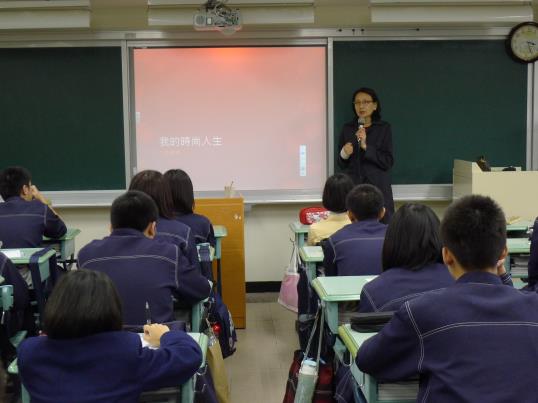 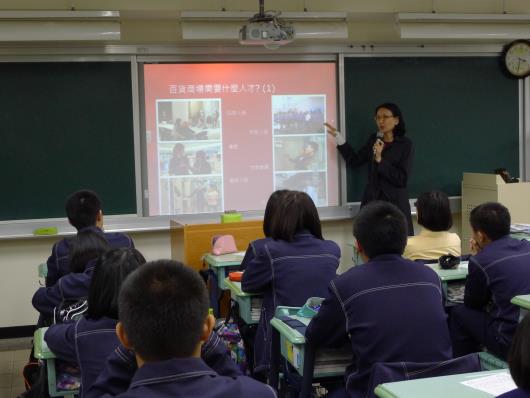 張媽媽為我們分享工作上的心路歷程同學們認真聆聽張媽媽的專業解說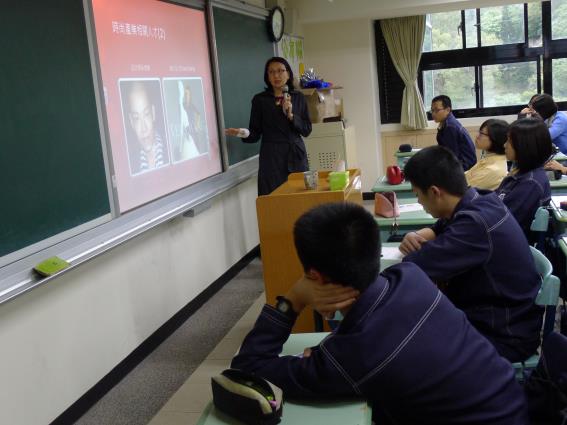 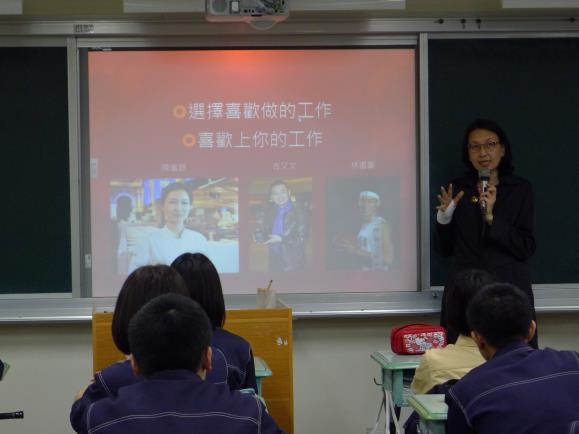 張媽媽以許多業界成功人士勉勵同學們同學們專心聆聽張媽媽的分享